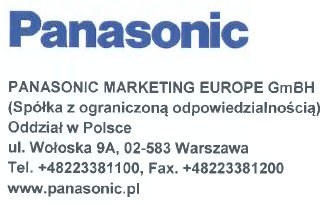 Warszawa, 31.08.2017REGULAMIN PROGRAMU LOJALNOŚCIOWEGO  „AQUAREA” DLA INSTALATORÓW POMP CIEPŁA PANASONIC (dalej zwany „REGULAMINEM”)Organizatorem programu lojalnościowego „AQUAREA” (dalej zwany ”program”) jest Panasonic Marketing Europe GmbH (Spółka z ograniczoną odpowiedzialnością) Oddział w Polsce, z siedzibą w Warszawie, przy ul. Wołoskiej 9a, wpisany do rejestru przedsiębiorców prowadzonego przez Sąd Rejonowy dla m. st. Warszawy w Warszawie, XIII Wydział Gospodarczy Krajowego Rejestru Sądowego pod numerem KRS 0000352843, NIP: 107-00-16-099, REGON: 142346837, GIOŚ nr E0012180WZBW, (dalej zwany „Organizatorem”).Uczestnikami programu mogą być wyłącznie Instalatorzy pomp ciepła marki Panasonic, niebędący konsumentami. Program nie łączy się z innymi programami, promocjami, konkursami lub innymi specjalnymi akcjami marketingowymi. Za „Instalatora” uznaje się osobę fizyczną prowadzącą działalność gospodarczą lub spółkę handlową w rozumieniu przepisów ustawy kodeks spółek handlowych z dn. 15 września 2000 r. (Dz. U. 2000, Nr 94, poz. 1037 z późn. zm.), które  instalują pompy ciepła marki Panasonic i posiadają aktualną akredytację Panasonic. W programie mogą brać udział tylko i wyłącznie Instalatorzy posiadający akredytację Panasonic ważną w dniu rejestracji pompy ciepła Aquarea na stronie internetowej programu.Program trwa w okresie od 01.09.2017 do 15.03.2018 (dalej zwany „czasem trwania programu”).Program dotyczy tylko i wyłącznie grupy produktowej pomp ciepła powietrze – woda AQUAREA typu: SPLIT oraz SPLIT ALL-IN-ONE marki Panasonic. Premiowany punktami będzie wyłącznie zakup kompletu pompy ciepła AQUAREA. Za komplet uważa się agregat i odpowiednią jednostkę wewnętrzną. Załącznik nr 1 do niniejszego Regulaminu przedstawia szczegółową listę urządzeń objętych programem (dalej również zwany: „pompy ciepła AQUAREA”).Program polega na tym, że Instalator, który w czasie trwania programu (a) dokona  zakupu kompletu pompy ciepła AQUAREA i (b) prawidłowo zarejestruje na stronie  http://www.panasonicproclub.com/ kartę gwarancyjną na ten komplet pompy ciepła AQUAREA zainstalowany przez Instalatora u użytkownika końcowego, może zgłosić ten komplet pompy ciepła do programu na stronie internetowej programu i otrzymać punkty. Instalator bedzie oferował pompy ciepła AQUAREA użytkownikom końcowym jeżeli jest to możliwe i technicznie wykonalne, powinien przekazywać rzetelne, wyczerpujące i obiektywne informacje o pompach ciepła AQUAREA użytkownikom końcowym oraz nie zniechęcać do zakupu produktów innych producentów.Za zakup przez Instalatora i rejestrację karty gwaracyjnej dla  kompletu pompy ciepła AQUAREA przyznawany będzie 1 (jeden) punkt. Punkty będą podlegały sumowaniu.  Za określoną liczbę punktów Instalator będzie mógł otrzymać nagrodę określoną w pkt. 17 i 18 poniżej. Program realizowany jest w ramach Programu Panasonic Pro Club przy wykorzystaniu strony internetowej: www.panasonicproclub.com (dalej „strona internetowa programu”). W celu korzystania ze strony internetowej programu Instalator powinien posiadać lub założyć indywidualne konto dla Instalatora. W celu założenia konta niezbędne jest wyrażenie zgody na przetwarzanie danych osobowych, o ile będą podawane przez Instalatora (dotyczy osób fizycznych). Administratorem strony internetowej programu jest Panasonic Marketing Europe GmbH (Spółka z ograniczoną odpowiedzialnością) Oddział w Polsce, ul. Wołoska 9a, 02-583 Warszawa, NIP 107-00-16-099, wpisana do rejestru przedsiębiorców przez Sąd Rejonowy dla m.st.  Warszawy w Warszawie XIII Wydział Gospodarczy Krajowego Rejestru Sądowego pod numerem KRS 0000352843. Regulamin Programu Panasonic Pro Club dostępny jest na stronie portalu pod adresem: https://panasonicproclub.com/PL_pl/terms/, zasady korzystania ze Strony internetowej programu, w tym w szczególności polityka plików cookies i polityka prywatności określają regulaminy, które są dostępne pod adresem www.panasonicproclub.com/PL_pl.Rejestracja karty gwarancyjnej na komplet pompy ciepła AQUAREA zainstalowany przez Instalatora musi być dokonana na stronie www.panasonicproclub.com/PL_pl. W celu prawidłowej rejestracji należy złożyć wniosek o wygenerowanie katy gwarancyjnej z załączoną fakturą zakupu kompletu pompy ciepła AQUAREA. Prawidłowa rejestracja karty gwarancyjnej jest potwierdzana poprzez wygenerowanie i dostarczenie jej do Instalatora w mailowej. Po  prawidłowym zarejestrowaniu karty gwarancyjnej Instalator powinien dokonać zgłoszenia danego kompletu pompy ciepła AQUAREA za pośrednictwem strony internetowej programu wypełniając odpowiedni wniosek. Instalator jest zobowiązany załączyć do zgłoszenia skan dowodu zakupu pompy ciepła bez widocznej ceny (fakturę VAT, wystawioną w czasie trwania programu na Instalatora jako nabywcę kompletu pompy ciepła AQUAREA). Dokonując pierwszego zgłoszenia kompletu pompy ciepła Aquarea Instalator zgłosi swój udział do programu i zaakceptuje warunki niniejszego Regulaminu programu. Punkty będą przyznawane jedynie w przypadku zgłoszenia danego kompletu pompy ciepła na stronie promocji w Panasonic Pro Club. Dany komplet pompy ciepła AQUAREA można zgłosić do programu tylko raz. Nagrody będą przyznawane jedynie w przypadku posiadania odpowiedniej ilości zaakceptowanych punktów oraz zgłoszenia wniosku o wydanie nagrody na stronie promocji w Panasonic Pro Club. Zgłoszenia kompletu pompy ciepła AQUAREA do programu Instalator powinien  dokonać najpóźniej do 15.03.2018 do 23:59. Zgłoszenia nagród Instalator powinien dokonać najpóźniej do 17.03.2018 do 23:59. Zgłoszenia  złożone po podanych terminach nie będą akceptowane, rozpatrywane i realizowane przez Organizatora.Instalator powinien dokonywać zgłoszeń tylko z jednego konta założonego na stronie internetowej programu. W przypadku posiadania przez Instalatora kilku kont na stronie internetowej programu, zgłoszenia dokonane z różnych kont Instalatora nie będą podlegały sumowaniu, a punkty będą naliczane oddzielnie dla każdego konta. Instalatorowi nie przysługują żadne roszczenia o przyznanie punktów i wydanie nagrody związane z pompami ciepła AQUAREA, których Instalator nie zgłosił  na stronie internetowej programu. Organizator samodzielnie podejmuje decyzję o przyznaniu punktów Instalatorowi, w szczególności dokonuje weryfikacji zgłoszenia kompletu pompy ciepła AQUAREA do programu, w tym załączonego skanu faktury VAT potwierdzającej zakup kompletu pompy ciepła AQUAREA w czasie trwania programu, oraz uprzedniego prawidłowego zarejestrowania przez Instalatora karty gwarancyjnej dla tego kompletu pompy ciepła. Organizator jest uprawniony do żądania od Instalatora okazania oryginału faktury VAT lub poświadczonego przez notariusza za zgodność z oryginałem odpisu. W razie nieprzedstawienia odpowiedniego dowodu zakupu, Instalator traci prawa związane ze zgłoszeniem do programu danego kompletu  pompy ciepła  AQUAREA. Przyznane punkty Instalator będzie mógł wymienić na nagrody, tj. kupony rabatowe obniżające cenę produktu do kwoty 1 PLN netto (słownie: jeden złoty polski) na poszczególne produkty. Do podanej kwoty należy doliczyć koszt dostawy wybranego produktu bowiem koszty dostawy ponosi Instalator zgodnie z regulaminem sklepu internetowego http://shop.panasonic.pl/.W zależności od zebranej liczby punktów uczestnik będzie mógł otrzymać kupon rabatowy na następujące produkty:2 punkty – przenośne radio Panasonic EY37A2B32 lub aparat DMC-FT30EP (lub inna nagroda o zbliżonej wartości)3 punkty – wiertarko-wkrętarka Panasonic EY79A2LJ2G32 lub kuchenka mikrofalowa NN-DS596MEPG (lub inna nagroda o zbliżonej wartości)4 punkty – młot udarowo-obrotowy Panasonic EY7880LP2C32 lub aparat Lumix (lub inna nagroda o zbliżonej wartości)6 punktów – TV 50” TX-50EX700E lub podobny (lub inna nagroda o zbliżonej wartości)10 punktów -  TV 65” TX-65EX600E lub podobny (lub inna nagroda o zbliżonej wartości)Kupon rabatowy Instalator będzie mógł wykorzystać jedynie w sklepie internetowym Panasonic: http://shop.panasonic.pl/. Instalatorowi nie przysługuje prawo wymiany nagrody na inny produkt, usługę lub na gotówkę. Nagrody będą wydawane uczestnikom po zakończeniu programu. Organizator zastrzega sobie prawo do wysyłki nagród w przeciągu 2 miesięcy od zakończenia okresu programu.  Organizator zastrzega prawo do zmiany postanowień Regulaminu w zakresie zgodnym z przepisami prawa. Zmiana Regulaminu nie naruszy praw nabytych przez uczestników programu i jest skuteczna w terminie 3 dni roboczych od dnia pojawienia się Regulaminu na stronie www.panasonicproclub.com.Nagrody w programie opodatkowane są zgodnie z obowiązującymi przepisami prawa. Wartość nagrody zostanie podana przy wydaniu nagrody uczestnikowi na protokole przekazania nagrody. W przypadku nagród odebranych przez podmioty gospodarcze w związku z prowadzoną działalnością gospodarczą, wartość nagrody stanowi dla podatnika przychód z prowadzonej przez niego działalności gospodarczej.Wszelkie reklamacje związane z niniejszym programem będą przyjmowane, jeśli zostaną doręczone na adres Organizatora w terminie do 31.03.2018. Reklamacje powinny zostać doręczone na adres Organizatora. Reklamacja powinna zawierać dane podmiotu zgłaszającego reklamację wraz ze wskazaniem adresu do korespondencji oraz telefonem kontaktowym oraz dokładny powód jej złożenia.Rozpatrzenie reklamacji nastąpi w terminie 14 dni od dnia jej dostarczenia  Organizatorowi. O wynikach postępowania reklamacyjnego Organizator niezwłocznie poinformuje podmiot ją zgłaszający.Warszawa, 31.08.2017 r PANASONIC MARKETING EUROPE GmbH (spółka z ograniczoną odpowiedzialnością) Oddział w Polsce ul. Wołoska 9a, 02 – 583 Warszawa KRS 0000352843, NIP 107-00-16-099, REGON 142346837Załącznik nr 1 Lista urządzeń AQUAREA biorących udział w programieModelModelModelModelHigh Performance, generacja H, 1-fazowaKIT-WC03H3E5-1High Temperature, generacja F, 3-fazowaKIT-WHF09F3E8High Performance, generacja H, 1-fazowaKIT-WC05H3E5-1High Temperature, generacja F, 3-fazowaKIT-WHF12F9E8High Performance, generacja H, 1-fazowaKIT-WC07H3E5-1All-in-One generacja H,        3-fazowaKIT-ADC9HE8High Performance, generacja H, 1-fazowaKIT-WC09H3E5-1All-in-One generacja H,        3-fazowaKIT-ADC12HE8High Performance, generacja H, 1-fazowaKIT-WC12H6E5All-in-One generacja H,        3-fazowaKIT-ADC16HE8High Performance, generacja H, 1-fazowaKIT-WC16H6E5T-Cap, generacja H,               1-fazowaKIT-WXC09H3E5High Performance, generacja H, 3-fazowaKIT-WC09H3E8T-Cap, generacja H,               1-fazowaKIT-WXC12H6E5High Performance, generacja H, 3-fazowaKIT-WC12H9E8T-Cap, generacja H,        3-fazowaKIT-WXC09H3E8High Performance, generacja H, 3-fazowaKIT-WC16H9E8T-Cap, generacja H,        3-fazowaKIT-WXC12H9E8All-in-One generacja H,        1-fazowaKIT-ADC3HE5T-Cap, generacja H,        3-fazowaKIT-WXC16H9E8All-in-One generacja H,        1-fazowaKIT-ADC5HE5T-Cap Super Quiet, generacja H, 3-fazowaKIT-WQC09H3E8All-in-One generacja H,        1-fazowaKIT-ADC7HE5T-Cap Super Quiet, generacja H, 3-fazowaKIT-WQC12H3E8All-in-One generacja H,        1-fazowaKIT-ADC9HE5T-Cap Super Quiet, generacja H, 3-fazowaKIT-WQC16H3E8All-in-One generacja H,        1-fazowaKIT-ADC12HE5All-in-One T-Cap, generacja H, 1-fazowaKIT-AXC9HE5All-in-One generacja H,        1-fazowaKIT-ADC16HE5All-in-One T-Cap, generacja H, 1-fazowaKIT-AXC12HE5All-in-One generacja H,        1-fazowaKIT-ADC3HE5BAll-in-One T-Cap, generacja H, 3-fazowaKIT-AXC9HE8All-in-One generacja H,        1-fazowaKIT-ADC5HE5BAll-in-One T-Cap, generacja H, 3-fazowaKIT-AXC12HE8All-in-One generacja H,        1-fazowaKIT-ADC7HE5BAll-in-One T-Cap, generacja H, 3-fazowaKIT-AXC16HE8All-in-One generacja H,        1-fazowaKIT-ADC9HE5BAll-in-One T-Cap SQ, generacja H, 3-fazowaKIT-AQC9HE8High Temperature, generacja F, 1-fazowaKIT-WHF09F3E5All-in-One T-Cap SQ, generacja H, 3-fazowaKIT-AQC12HE8High Temperature, generacja F, 1-fazowaKIT-WHF12F6E5All-in-One T-Cap SQ, generacja H, 3-fazowaKIT-AQC16HE8